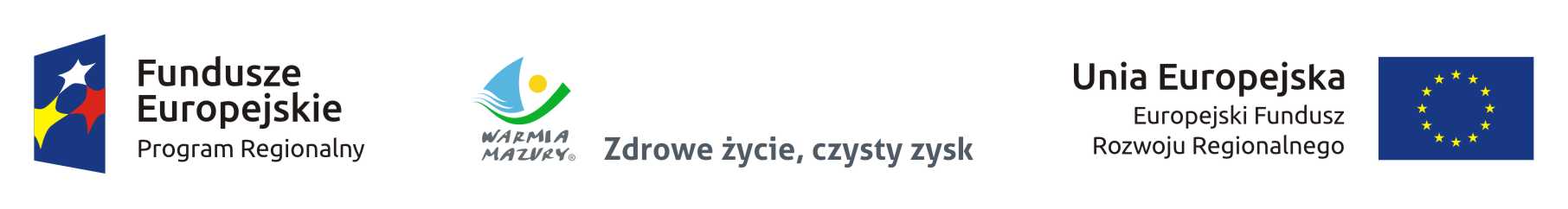 Załącznik nr 1 – formularz ofertowyDane Wykonawcy:2. Oferta na świadczenie usług polegających na opracowaniu graficznym, wykonaniu oraz montażu tablic informacyjnych w ramach projektu „Rewitalizacja ełckich podwórek – zagospodarowanie i rozwój przestrzeni publicznej w Śródmieściu-Centrum”………………………………………………………………                                      …………………………………………………………             Miejscowość, data                                                                              Pieczęć i podpis OferentaNazwa AdresNIPREGONNr konta bankowegoTelefonFaxE-mailLp.OPIScena jednostkowa (netto)cena jednostkowa (brutto)ilość(szt.)całkowita wartość (netto)całkowita wartość (brutto)12345671.opracowanie graficzne, wykonanie oraz montaż tablic informacyjnych w ramach projektu „Rewitalizacja ełckich podwórek – zagospodarowanie i rozwój przestrzeni publicznej w Śródmieściu-Centrum”........ zł........ zł11........ zł........ złCałkowita kwota brutto (słownie) - ……………………………………………………………………...………………………….................................................................................................................................................................................Całkowita kwota brutto (słownie) - ……………………………………………………………………...………………………….................................................................................................................................................................................Całkowita kwota brutto (słownie) - ……………………………………………………………………...………………………….................................................................................................................................................................................Całkowita kwota brutto (słownie) - ……………………………………………………………………...………………………….................................................................................................................................................................................Całkowita kwota brutto (słownie) - ……………………………………………………………………...………………………….................................................................................................................................................................................Całkowita kwota brutto (słownie) - ……………………………………………………………………...………………………….................................................................................................................................................................................Całkowita kwota brutto (słownie) - ……………………………………………………………………...………………………….................................................................................................................................................................................